ФГСР (ГРАММАТИКА)ФГСР (ГРАММАТИКА)Четырнадцатое апреля.Четырнадцатое апреля.Упражнение №282 стр. 129 Спиши. Поставь точки после каждого предложения.ВСПОМНИ! Предложение выражает законченную мысль. После точки предложение начинаем писать с большой буквы.Упражнение №282 стр. 129 Спиши. Поставь точки после каждого предложения.ВСПОМНИ! Предложение выражает законченную мысль. После точки предложение начинаем писать с большой буквы.МАТЕМАТИКАМАТЕМАТИКАРеши уравнения.Реши уравнения.72+х=99                х*9=81                88-х=5              56:х=872+х=99                х*9=81                88-х=5              56:х=8Повтори и запиши числа словами.Повтори и запиши числа словами.100 –200 –300 –400 – 500 -  600 –700 –800 –900 – 1000 -  РАЗВИТИЕ РЕЧИРАЗВИТИЕ РЕЧИСоставь и запиши рассказ по плану. Придумай название.1. Время года. Погода.2. Где жил Коля?3. Куда  и с кем он пошёл?4. Что Коля делал на речке?5. Сколько рыб поймал Коля?6. Что случилось по дороге домой?7. Коля обиделся на кота? Почему?Составь и запиши рассказ по плану. Придумай название.1. Время года. Погода.2. Где жил Коля?3. Куда  и с кем он пошёл?4. Что Коля делал на речке?5. Сколько рыб поймал Коля?6. Что случилось по дороге домой?7. Коля обиделся на кота? Почему?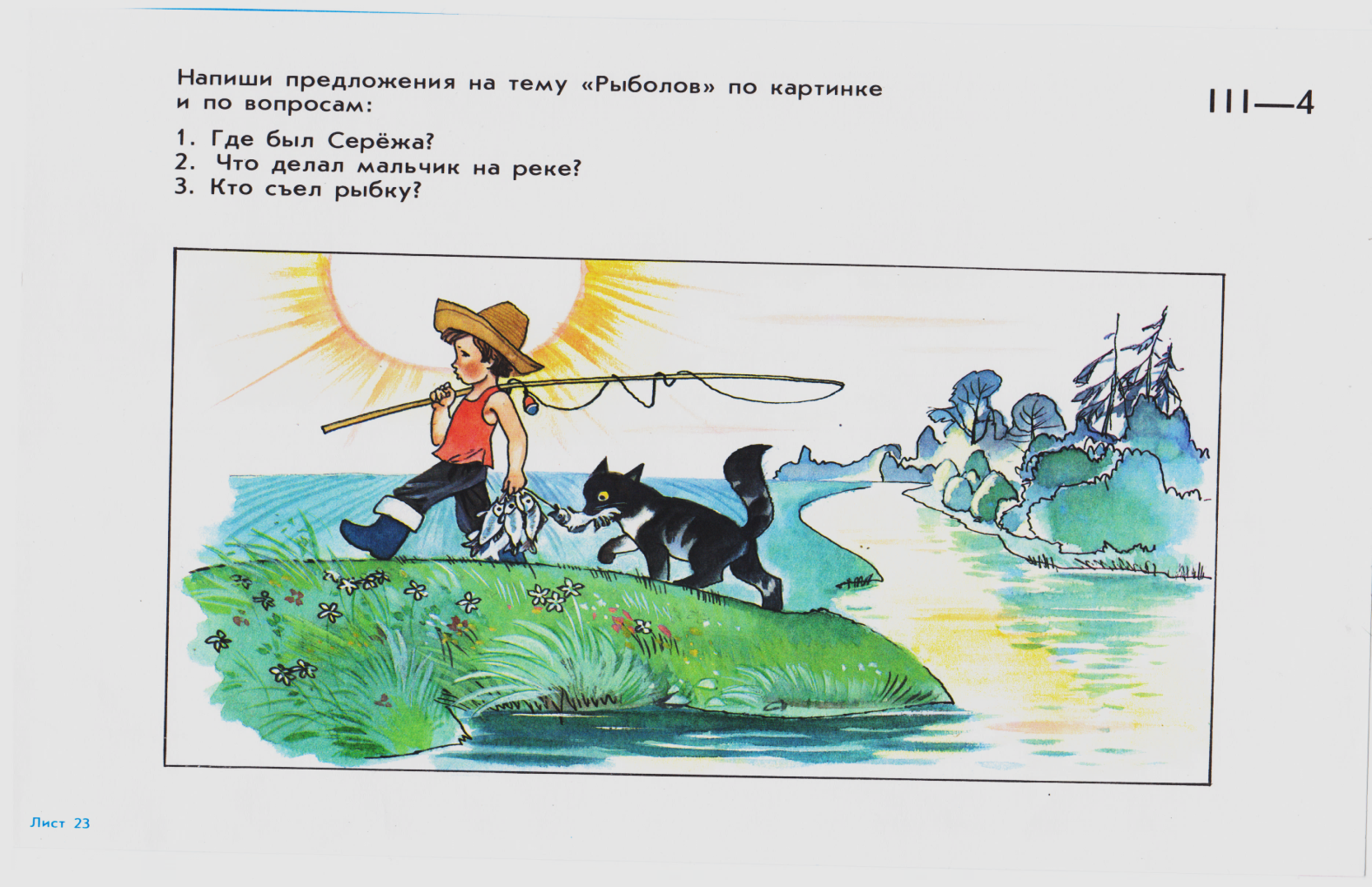 